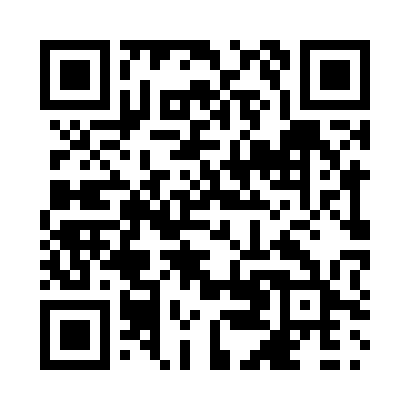 Ramadan times for Bodo, Alberta, CanadaMon 11 Mar 2024 - Wed 10 Apr 2024High Latitude Method: Angle Based RulePrayer Calculation Method: Islamic Society of North AmericaAsar Calculation Method: HanafiPrayer times provided by https://www.salahtimes.comDateDayFajrSuhurSunriseDhuhrAsrIftarMaghribIsha11Mon6:096:097:421:305:237:197:198:5212Tue6:076:077:401:305:247:217:218:5413Wed6:046:047:381:305:267:237:238:5614Thu6:026:027:351:295:277:247:248:5815Fri5:595:597:331:295:287:267:269:0016Sat5:575:577:311:295:307:287:289:0217Sun5:555:557:281:285:317:307:309:0418Mon5:525:527:261:285:337:317:319:0519Tue5:495:497:241:285:347:337:339:0720Wed5:475:477:211:285:357:357:359:0921Thu5:445:447:191:275:377:377:379:1122Fri5:425:427:171:275:387:387:389:1323Sat5:395:397:141:275:407:407:409:1524Sun5:375:377:121:265:417:427:429:1725Mon5:345:347:101:265:427:437:439:1926Tue5:315:317:071:265:447:457:459:2127Wed5:295:297:051:255:457:477:479:2328Thu5:265:267:031:255:467:497:499:2529Fri5:235:237:001:255:477:507:509:2830Sat5:215:216:581:255:497:527:529:3031Sun5:185:186:561:245:507:547:549:321Mon5:155:156:531:245:517:567:569:342Tue5:135:136:511:245:537:577:579:363Wed5:105:106:491:235:547:597:599:384Thu5:075:076:461:235:558:018:019:405Fri5:045:046:441:235:568:028:029:436Sat5:025:026:421:235:588:048:049:457Sun4:594:596:401:225:598:068:069:478Mon4:564:566:371:226:008:088:089:499Tue4:534:536:351:226:018:098:099:5210Wed4:504:506:331:216:028:118:119:54